NOMBRE DEL FORMATO: REUNIÓN SEGUIMIENTOLISTA DE ASISTENTES: FECHA:  XX/XX/2021LUGAR DE REALIZACIÓN: ENLACE TEAMS: DEPENDENCIA O PROGRAMA QUE ORGANIZA:  Oficina de Control Disciplinario InternoOficina de Control Disciplinario InternoOficina de Control Disciplinario InternoTEMA (S) A TRATAR:   Seguimiento estadístico de producción mes de XXXXXXXXX 2021, directriz de trabajo, temas varios.Seguimiento estadístico de producción mes de XXXXXXXXX 2021, directriz de trabajo, temas varios.Seguimiento estadístico de producción mes de XXXXXXXXX 2021, directriz de trabajo, temas varios.OBJETIVO: Hacerle seguimiento a funcionarios y contratistas de la OCDI en cuanto a la producción del mes de XXXXXXXX del 2021, tratar temas varios de la OCDI. Hacerle seguimiento a funcionarios y contratistas de la OCDI en cuanto a la producción del mes de XXXXXXXX del 2021, tratar temas varios de la OCDI. Hacerle seguimiento a funcionarios y contratistas de la OCDI en cuanto a la producción del mes de XXXXXXXX del 2021, tratar temas varios de la OCDI. HORA INICIO:   XX:XX amHORA FINAL:  XX:XX amNOMBRE DEL MODERADOR: – Jefe Oficina Control Disciplinario Interno – Jefe Oficina Control Disciplinario Interno – Jefe Oficina Control Disciplinario Interno No. NOMBRE DEL  FUNCIONARIO DEPENDENCIA CORREO ELECTRONICO FIRMA 1 NANCY ROCIO ALVAREZ GARZON OCDInancy.alvarez@supernotariado.gov.co2JESUS ARMANDO SOLARTE OCDIjesus.solarte@supernotariado.gov.co3 FRANCISCO RAFAEL MERCADO OCDIfrancisco.mercado@supernotariado.gov.co4JAVIER ALBERTO RICO DIAZ OCDIjavier.rico@supernotariado.gov.co5LUZ MARINA CASTRO CORRALES OCDIluz.castro@supernotariado.gov.co6RAQUEL FAJARDOOCDIraquel.fajardo@supernotariado.gov.co7ZULMA TORRESOCDIZulma.torres@supernotariado.gov.co8MARILUZ VARGASOCDImariluz.vargas@supernotariado.gov.co9MONICA BURGOSOCDImonica.burgos@supernotariado.gov.co10HANNE MALOOFOCDIhanne.maloof@supernotariado.gov.co11OMAR PARRAOCDIomar.parra@supernotariado.gov.co12HERNAN HERNANDEZOCDIhernan.hernandez@supernotariado.gov.co13SILVIA SANTACRUZOCDIsilvia.santacruz@supernotariado.gov.co14DORA AVILAOCDIDora.avila@supernotariado.gov.co15LIDA CALDERON VARONOCDILida.ccalderon@supernotariado.gov.co16ANDREA LOPEZOCDIAndrea.lope@supernotariado.gov.co17NATALY MERCHANOCDINataly.merchan@supernotariado.gov.co18JULIAN FELIPE CASTROOCDIjulian.castro@supernotariado.gov.coDESARROLLO DE LA REUNIÓN Y CONCLUSIONES DESARROLLO DE LA REUNIÓN Y CONCLUSIONES XXXXXXXXXXXXXXXXXXXXXXXXXXXXXXXXXXXXXXXXXXXXXXXXXXXXXXXXXXXXXXXXXXXXXXXXXXXXXXXXXXXXXXXXXXXXXXXXXXXXXXXXXXXXXXXXXXXXXXXXXXXXXXXXXXXXXXXXXXXXXXXXXXXXXXXXXXXXXXXXXXXXXXXXXXXXXXXXXXXXXXXXXXXXXXXXXXXXXXXXXXXXXXXXXXXXXXXXXXXXXXXXXXXXXXXXXXXXXXXXXXXXXXXXXXXXXXXXXXXXXXXXXXXXXXXXXXXXXXXXXXXXXXXXXXXXXXXXXXXXXXXXXXXXXXXXXXXXXXXXXXXXXXXXXXXXXXXXXXXXXXXXXXXXXXXXXXXXXXXXXXXXXXXXXXXXXXXXXXXXXXXXXXXXXXXXXXXXXXXXXXXXXXXXXXXXXXXXXXXXXXXXXXXXXXXXXXXXXXXXXXXXXXXXXXXXXXXXXXXXXXXXXXXXXXXXXXXXXXXXXXXXXXXXXXXXXXXXXXXXXXXXXXXXXXXXXXXXXXXXXXXXXXXXXXXXXXXXXXXXXXXXXXXXXXXXXXXXXXXXXXXXXXXXXXXXXXXXXXXXXXXXXXXXXXXXXXXXXXXXXXXXXXXXXXXXXXXXXXXXXXXXXXXXXXXXXXXXXXXXXXXXXXXXXXXXXXXXXXXXXXXXXXXXXXXXXXXXXXXXXXXXXXXXXXXXXXXXXXXXXXXXXXXXXXXXXXXXXXXXXXXXXXXXXXXXXXXXXXXXXXXXXXXXXXXXXXXXXXXXXXXXXXXXXXXXXXXXXXXXXXXXXXXXXXXXXXXXXXXXXXXXXXXXXXXXXXXXXXXXXXXXXXXXXXXXXXXXXXXXXXXXXXXXXXXXXXXXXXXXXXXXXXXXXXXXXXXXXXXXXXXXXXXXXXXXXXXXXXXXXXXXXXXXXXXXXXXXXXXXXXXXXXXXXXXXXXXXXXXXXXXXXXXXXXXXXXXXXXXXXXXXXXXXXXXXXXXXXXXXXXXXXXXXXXXXXXXXXXXXXXXXXXXXXXXXXXXXXXXXXXXXXXXXXXXXXXXXXXXXXXXXXXXXXXXXXXXCOMPROMISOS Y TAREAS COMPROMISOS Y TAREAS No TAREA RESPONSABLE FCHA DE ENTREGA 1234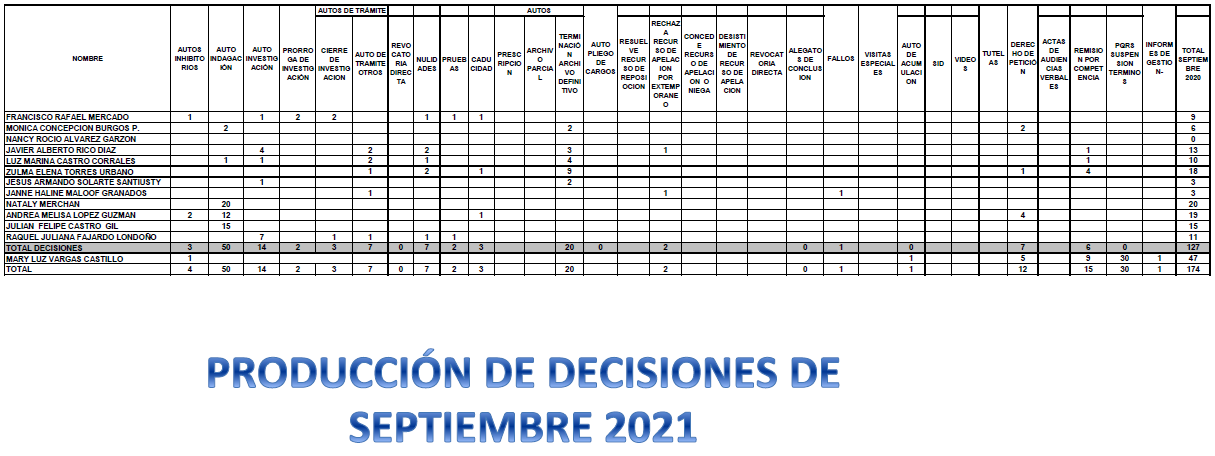 